Publicado en Santa Cruz de Tenerife el 21/11/2017 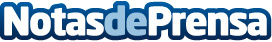 Franquicias.es renueva su web y aspira a ser líderFranquicias.es apuesta por la renovación de su espacio web para ofrecer un mejor servicio a sus usuariosDatos de contacto:Franquicias.es Online S.L.648 867 369Nota de prensa publicada en: https://www.notasdeprensa.es/franquicias-es-renueva-su-web-y-aspira-a-ser Categorias: Franquicias Emprendedores E-Commerce http://www.notasdeprensa.es